Název objednávkyEDENRED - dárkové poukázky Ticket ComplimentsČíslo objednávky (reference)OBJ 1307/007/2021Vystavena vAdresátDne01.12.2021OdběratelEdenred CZ s.r.o.Na poříčí 1076/5Praha - Nové MěstoNárodní zemědělské muzeum, s.p.o.Kostelní 44, 170 00 Praha 7IČ: 75075741, DIČ: CZ7507574111000 Praha 1IČO: 24745391DIČ: CZ24745391PříjemceNárodní zemědělské muzeum, s.p.o.Kostelní 1300/44, 170 00 Praha 7 - HolešoviceDodavatel je plátcem DPHVyřizujeÚtvarTermín dodávkyPotvrzenou objednávku vraťte obratemSPE OEP10.12.2021Jedn.cenabez DPHSazbaDPHJedn.cenas DPHCenabez DPHCenas DPHNázev zboží/službyMnožstvíDárkové poukázky zaměstnanců 3.780,00100,00 Kč0%100,00 Kč 378.000,00 Kč 378.000,00 Kčdopravnéprovize1,001,00250,00 Kč 21%302,50 Kč250,00 Kč302,50 Kč3.780,00 Kč 21% 4.573,80 Kč3.780,00 Kč4.573,80 KčCelkem bez DPHCelkem DPH382.030,00 Kč846,30 KčCelkem s DPH382.876,30 KčDodavatel bere na vědomí, že tato písemná smlouva bude v souladu se zákonem č. 340/2015 Sb., zákon o registrusmluv, zveřejněna v registru smluv.Splatnost faktury je 30 dní od jejího doručeníAkceptace objednávky - souhlasím, že požadované budedodáno ve sjednaném rozsahu, kvalitě a čase.Datum a podpis dodavatele: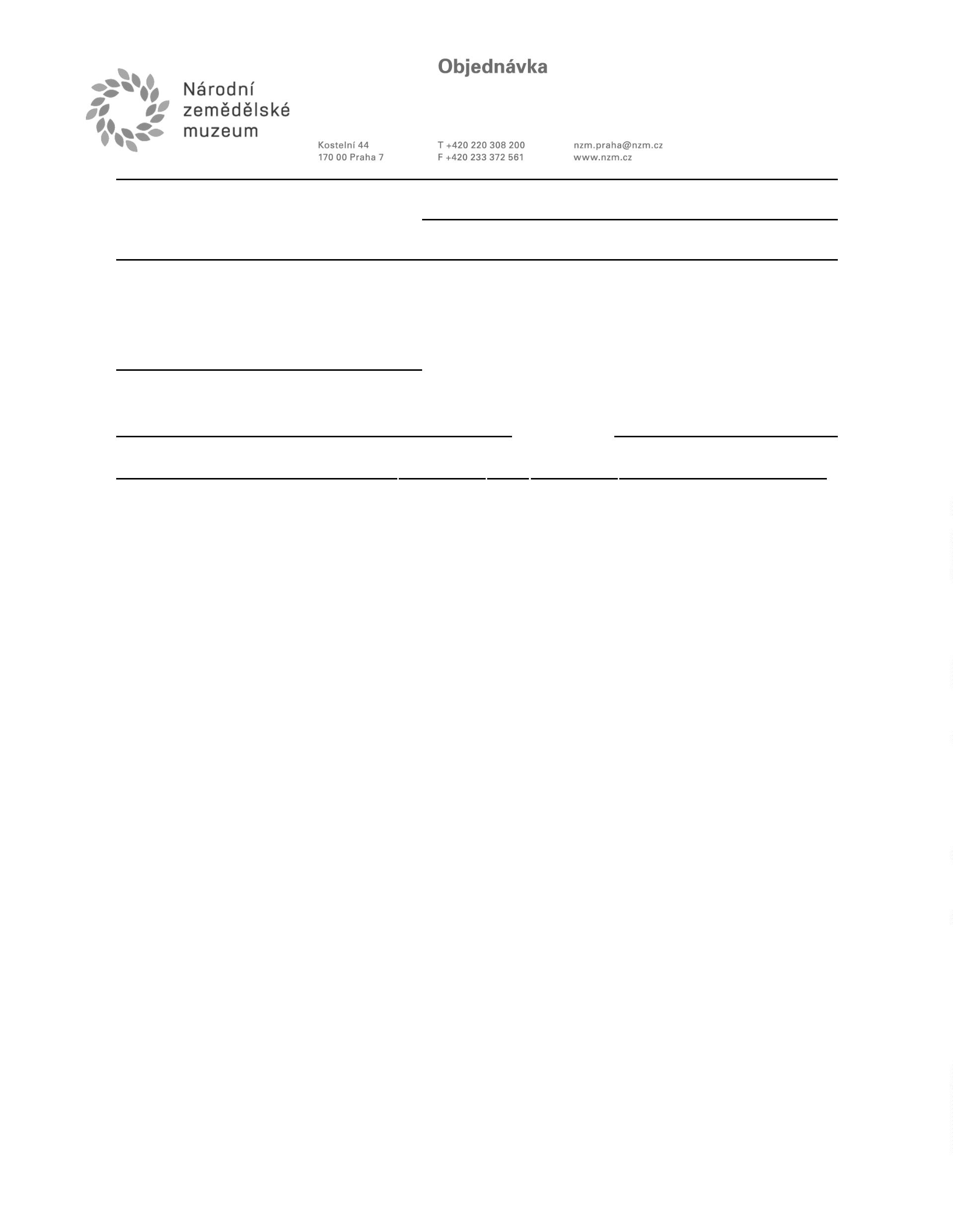 